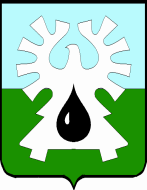 МУНИЦИПАЛЬНОЕ ОБРАЗОВАНИЕ ГОРОД УРАЙХАНТЫ-МАНСИЙСКИЙ АВТОНОМНЫЙ ОКРУГ-ЮГРАДУМА ГОРОДА УРАЙРЕШЕНИЕот 28  мая 2020 года                                                                                         №37О внесении изменений в решение Думы города Урай  «Об утверждении Положения о порядке принятия лицами, замещающими муниципальные должности в муниципальном образовании городской округ город Урай на постоянной основе, почетных и специальных званий, наград и иных знаков отличия (за исключением научных и спортивных) иностранных государств, международных организаций, политических партий, иных общественных объединений и других организаций»	 В соответствии с пунктом 8 части 1 статьи 8.1.1 Закона Ханты-Мансийского автономного округа - Югры от 25.09.2008 № 86-оз «О мерах по противодействию коррупции в Ханты-Мансийском автономном округе – Югре», Дума города Урай решила:1. Внести в решение Думы города Урай  от 28.06.2018 года № 33 «Об утверждении Положения о порядке принятия лицами, замещающими муниципальные должности в муниципальном образовании городской округ город Урай на постоянной основе, почетных и специальных званий, наград и иных знаков отличия (за исключением научных и спортивных) иностранных государств, международных организаций, политических партий, иных общественных объединений и других организаций», следующие изменения:1) наименование решения изложить в новой редакции: «О порядке принятия лицами, замещающими муниципальные должности в Думе города Урай на постоянной основе, почетных и специальных званий, наград и иных знаков отличия (за исключением научных и спортивных) иностранных государств, международных организаций, политических партий, иных общественных объединений и других организаций»;2) пункт 1 решения  изложить в новой редакции:«1. Установить Порядок принятия лицами, замещающими муниципальные должности в Думе города Урай на постоянной основе, почетных и специальных званий, наград и иных знаков отличия (за исключением научных и спортивных) иностранных государств, международных организаций, политических партий, иных общественных объединений и других организаций, согласно приложению.»;3) в приложении к решению:а) наименование изложить в новой редакции:«Порядок принятия лицами, замещающими муниципальные должности в Думе города Урай на постоянной основе, почетных и специальных званий, наград и иных знаков отличия (за исключением научных и спортивных) иностранных государств, международных организаций, политических партий, иных общественных объединений и других организаций (далее – Порядок)»;б) пункт 1 изложить в новой редакции «1. Настоящий Порядок устанавливает процедуру принятия лицами, замещающими муниципальные должности в Думе города Урай на постоянной основе (далее – лица, замещающие муниципальные должности), почетных и специальных званий, наград и иных знаков отличия (за исключением научных и спортивных) иностранных государств, международных организаций, политических партий, иных общественных объединений и других организаций (далее – звания, награды, иные знаки отличия).»;в) в пункте 3 слова «Лица, замещающие муниципальные должности,  принимают» заменить словами «Лицо, замещающее муниципальную должность,  принимает»;г) в пункте 4 слово «Положению» заменить словом «Порядку»;д) в пункте 5 слово «Положению» заменить словом «Порядку»;е) нумерационный заголовок приложения 1 изложить в новой редакции:«Приложение 1 к Порядку принятия лицами, замещающими муниципальные должности в Думе города Урай на постоянной основе, почетных и специальных званий, наград и иных знаков отличия (за исключением научных и спортивных) иностранных государств, международных организаций, политических партий, иных общественных объединений и других организаций»;ж) нумерационный заголовок приложения 2 изложить в новой редакции:«Приложение 2 к Порядку принятия лицами, замещающими муниципальные должности в Думе города Урай на постоянной основе, почетных и специальных званий, наград и иных знаков отличия (за исключением научных и спортивных) иностранных государств, международных организаций, политических партий, иных общественных объединений и других организаций»;2. Опубликовать настоящее решение в газете «Знамя».Председатель Думы города УрайГлава города Урай_______________Г.П. Александрова ________________ Т.Р. Закирзянов03 июня  2020 г.